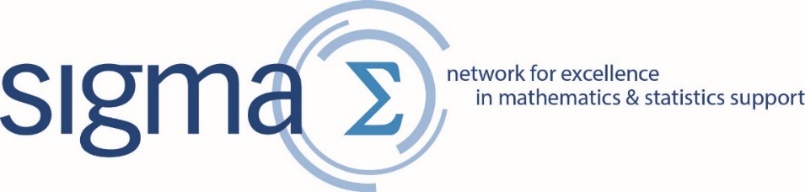 Tutor Training: Maths and Statistics Support Workshop10:30 – 16:00 on 5th Jan 2017De Montfort University, Kimberlin Library The Gateway, Leicester, LE1 9BHIntroductionThis free one-day training workshop will be of interest to new maths support tutors and PGRs employed to provide maths and statistics help. Tutors not so new are welcome as well and their sharing of experience would be a valuable contribution to the day. This training is based on a well-established package developed by sigma and successfully delivered many times in recent years. The programme for the day is outlined below: Programme10:30 – 10:45 	Registration with refreshments Teas/coffees will be provided throughout the day.10:45 – 11:00 	Welcome and introductions 11:00 – 11:30      Introduction to mathematics and statistics support11:30 – 12:15 	Problem solving session12:15 – 12:45	Offering statistics support12:45 – 13:30	LUNCH BREAK	BYOL or enjoy the reasonably priced fare at the DMU Food Village.  13:30 – 14:00 	Principles of mathematics support: do’s and don’ts14:00 – 14:45 	Tutoring in a mathematics support centre - exploring possible
scenarios and student needs  14:45 – 15:15 	Resources and networking with others15:15 – 16:00 	Questions and answers session16:00 	 CloseTo reserve a place on this FREE workshop please book here alternatively email me with you Full name, Institute, contact details and any special requirements by the 4th Jan 2017, 1pm.All the bestChetna___Dr Chetna Patel CMath MIMA FSEDA FHEAAcademic Team Manager, sigma Network TreasurerMaths Learning CentreDE MONTFORT UNIVERSITYThe GatewayLeicester LE1 9BHT: +44 (0) 116 201 3973M:+44 (0) 781 488 4907E:  chetna.patel@dmu.ac.ukSkype: chetnap